海关管理系学生工作简报海关管理系编          2019年第14期4月18日净化生活环境 提高准军素养——记2018级内务大检查为进一步贯彻学校准军事化管理精神，提高学生们的内务水平，引导学生养成良好的生活习惯与生活作风，于2019年4月14日晚八点，海关管理系区队、督察队一同对我系学生宿舍内务状况进行了检查与评比。检查伊始，同学们展现出极高的配合度。系区队督察队骨干和队员恪尽职守，严格按照内务整理规范进行细致检查，对桌面床铺衣柜、卫生间等区域着重检查，并针对各宿舍存在的问题进行纠正，同学们虚心接受系区队督察队队员的提醒，并进行及时整改，整个评比活动顺利进行。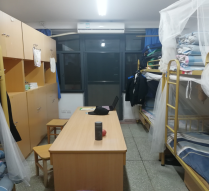     经过系区队督察队队员的检查，宿舍总体表现良好，地面干净整洁，大部分宿舍物品摆放整齐，被子叠放规整，女生方面卫生间与阳台整洁度高。但是，仍存在一些不足之处。各班普遍存在床柜与窗台落灰问题、鞋柜堆积杂物或者落灰以及床上摆放杂物的现象，个别同学存在不叠被子，桌面地面杂物过多，摆放不整齐，不及时整理的情况。针对存在的不足，系区队督察队骨干们给予了同学们详细的指导。通过本次检查，进一步落实完成了海关管理系2019年内务规范强化月相关要求，加强了海关管理系准军事化建设，提升了学生内务水平和准军事化管理素养。 